2 ТОС25.05.20Дисциплина : русский язык2 пары -4 часа Учебник :  Русский язык 10-11 класс
Автор(ы): А.И.Власенков, Л.М.РыбченковаТема № 1 Односоставное и неполное предложение.Односоставные предложения с главным членом в форме подлежащего. Односоставные предложения с главным членом в форме сказуемого, (работа по предложенному тексту)Тема № 2 Сложное предложение. Сложносочиненное предложение. Знаки препинания в сложносочиненном предложении. Синонимика сложносочиненных предложений с различными союзами. Употребление сложносочиненных предложений в речиИзучаем тему № 1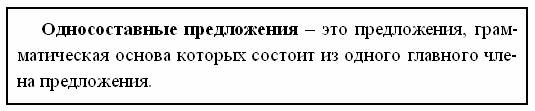 Односоставные предложения со сказуемым.Прежде всего при отсутствии подлежащего мы определяем, чем выражено сказуемое – личной или безличной формой. Напомним, что в русском языке глаголы изменяются по лицам, семантика которых такова:1-е лицо – говорящий или говорящий и другие (я, мы);2-е лицо – собеседник или собеседник и другие (ты, вы);3-е лицо – лица, не принимающие участия в разговоре, чаще всего те, о ком идет речь. Они могут быть неизвестны (он, она, они).В любом личном предложении мы можем подставить местоимение, в безличном же такая подстановка невозможна либо по смыслу, либо в именительном падеже.Односоставные предложения с подлежащим.Назывные (утверждается наличие предметов или явления).Работа с таблицей.Повторение видов односоставных предложений, подбор примеров односоставных предложений с главным членом сказуемым, а затем с главным членом подлежащим. (1) Белеет парус одинокий в тумане моря голубом!(2) Зима. Мороз.(3) Завтра утром встану, побегу в сад.(4) Магнит находят в земле с железной рудой.(5) В первые же годы меня здесь выбрали в почетные мировые судьи.(7) Тебе о солнце не пропеть.(8) С часу на час можно было и нам ожидать нападения Пугачева.– Не забывайте, что подлежащее должно стоять в именительном падеже!Мне не сидится на месте (мне, хотя и подразумевает производителя действия, не является подлежащим, так как употреблено в форме дательного падежа).Алгоритм разбора.Разбить это задание на составляющие:1) выделить основы;2) найти сложное предложение;3) из выбранных сложных выбрать то, где нет подлежащего или сказуемого;4) начать рассуждать о типе односоставного предложения. ВЫПОЛНИТЕ УПРАЖНЕНИЯ В ТЕТРАДИ: Среди предложений найдите сложное предложение, в состав которого входит односоставное – безличное. Напишите номер этого предложения.(1) О детективе много спорят. (2) Еще больше его читают. (3) Одна из тем спора – стоит ли его читать вообще. (4) Если считают, что нет, тогда говорят: детектив – это не литература. (5) Что же такое детектив? (6) Уже название жанра (в переводе с англ. detective – сыщик) говорит о многом.В каждом предложении выделим основы:(1) О детективе много спорят. (2) Еще больше его читают. (3) Одна из тем спора – стоит ли его читать вообще. (4) Если считают, что нет, тогда говорят: детектив – это не литература. (5) Что же такое детектив? (6) Уже название жанра (в переводе с англ. detective – сыщик) говорит о многом.Среди данных предложений найдите сложное предложение, в состав которого входит односоставное безличное. Напишите номер этого сложного предложения.(1) 10 июня 1812 года многотысячная армия Наполеона пересекла границу России. (2) Захватчики были уверены в своей быстрой победе. (3) Русскими войсками командовал Михаил Богданович Барклай-де-Толли, происходивший из древнего шотландского рода. (4) Он хорошо знал о несокрушимой мощи французской армии, считал, что сражаться с врагом сейчас – это самоубийство, поэтому решил отступать. (5) Решил отступать, несмотря на то, что этому противилась его честь, несмотря на то, что многие боевые соратники упрекали его в трусости.(6) Как же трудно было тогда главнокомандующему, который носил иноземную фамилию, чем давал повод для самых вздорных подозрений. (7) Ходили слухи, что он изменник, что у Наполеона служат его родственники и, дескать, это они склонили Барклая к предательству.Изучаем тему № 2
 Перепишите  таблицу в тетрадь:- Части сложносочинённого предложения, соединённые союзами соединительными (и, да, ни… ни), противительными (а, но, да, однако, же, зато, а то), разделительными (или, либо, ли….ли, то….то, не то…не то) разделяются запятыми:Например:Я упал на подушку, и песня ребятишек стала уплывать куда-то всё дальше и дальше.Либо моя речь произвела сильное впечатление, либо и без того у колонистов накипело, но на Буруна обрушились дружно и страстно.Страшно выли провода на столбах, да громыхали вывески.Он [лейтенант] знал много разных историй и иногда рассказывал о жизни учёных и полководцев, а Мамочкин был любознателен.- Но в некоторых предложениях между частями сложносочинённого предложения запятая отсутствует:а) если части ССП имеют общий второстепенный член или общее придаточное предложение:Уже совсем рассвело и народ, стал подниматься, когда я вернулся в свою комнату (Л. Толстой).Около высоких свежих скирд копошились бабы с граблями и двигались арбы (А. Чехов).б) если части ССП выражены двумя номинативными или безличными предложениями со сказуемыми однородного состава:Светит догорающая лампа,  выстрелы да снега синева (К. Симонов).в) Если части ССП выражены двумя вопросительными или двумя восклицательными предложениями, объединёнными общей интонацией:Когда приедет делегация и кто будет её встречать?На поручни не облокачиваться и чемоданов на ступени не ставить!г) если части ССП включены в бессоюзное сложное предложение и поясняют общую для них часть предложения:Останавливаться было нельзя: ноги засасывало и следы наливались водой             (К. Паустовский).Синтаксический разбор ССП.- Давайте с вами вспомним, как разбирается ССП.- На доске записаны основные пункты схемы разбора предложения. Разберём два предложения по этой схеме.а) Потёмки между тем всё более сгущались, и предметы потеряли свои контуры.б) Редеет мгла ненастной ночи, и бледный день уж настаёт.Схема синтаксического разбора предложения.Найти грамматические основы предложения, прочитать простые предложения.Указать какими именно сочинительными союзами (соединительными, противительными, разделительными) соединены простые предложения        в  сложные.Определить значение сложного предложения (перечисление, противопоставление, чередование).Объяснить расстановку знаков препинания.Разобрать каждое простое предложение, входящее в состав ССП.ВЫПОЛНЯЕМ  ТЕСТ В ТЕТРАДИ: (отвечаем на вопросы теста в тетради- пишем только ответ) 1. Укажите правильное объяснение постановки запятой или её отсутствия в предложении:Для метода голландских художников определяющее значение имеет опыт непосредственного созерцания ( ) и реализации его в художественном образе.1) Простое предложение с однородными членами, перед союзом И нужна запятая.2) Сложносочинённое предложение, перед союзом И нужна запятая.3) Простое предложение с однородными членами, перед союзом И запятая не нужна.4) Сложносочинённое предложение, перед союзом И запятая не нужна.                 2. Укажите правильное объяснение постановки запятой или её отсутствия в предложении:Уже давно стемнело ( ) и звезды ярко засияли на бархатном тёмно-синем покрывале небосвода.1) Сложносочиненное предложение, перед союзом И нужна запятая.2) Простое предложение с однородными членами, перед союзом И запятая не нужна.3) Сложносочиненное предложение, перед союзом И запятая не нужна.4) Простое предложение с однородными членами, перед союзом И нужна запятая.                    3.Укажите правильное объяснение пунктуации в предложении:Далекие страны и таинственные названия манили его к себе ( ) и невероятно будоражили воображение.1) Простое предложение с однородными членами, перед союзом И запятая нужна.2) Предложение сложносочиненное, перед союзом И ставится запятая.3) Простое предложение с однородными членами, перед союзом И запятая не нужна.4) предложение сложносочиненное, запятая перед союзом И не ставится.             4. Укажите правильное объяснение постановки запятой или её отсутствия в предложении:Русская правдивая, горячая душа звучала, дышала в песне ( ) и хватала вас за сердце, хватала прямо за его русские струны.1) Сложное предложение, перед союзом И нужна запятая.2) Сложное предложение, перед союзом И запятая не нужна.3) Простое предложение с однородными членами, перед союзом И запятая не нужна.4) Простое предложение с однородными членами, перед союзом И нужна запятая.        5. Укажите правильное объяснение постановки запятой или её отсутствия в предложении:За околицей запели ( ) и мелодия старинной русской песни неожиданной болью отозвалась в душе Владимира.1) Предложение сложносочиненное, перед союзом И запятая ставится.2) Простое предложение с однородными членами, перед союзом И нужна запятая.3) Предложение сложносочиненное, перед союзом И запятая не ставится.4) Простое предложение с однородными членами, перед союзом И не нужна запятая.         6. Укажите правильное объяснение пунктуации в предложении:Страна наша богата истинными талантами ( ) и многие виды народного искусства широко известны и высоко ценимы не только у нас, но и за рубежом.1) Запятая на месте скобок нужна, потому что союз И соединяет части сложного предложения.2) Запятая на месте скобок не нужна, потому что союз И соединяет однородные члены предложения.3) Запятая на месте скобок не нужна, потому что части сложного предложения, соединяемые союзом И, имеют общий второстепенный член.4) Запятая на месте скобок нужна, потому что союз И присоединяет повторяющиеся однородные члены предложения.         7. Укажите правильное объяснение пунктуации в предложении:Старые, загорелые, широкоплечие, дюженогие запорожцы, с проседью в усах и черноусые, засучив шаровары, стояли по колено в воде ( ) и стягивали челны с берега крепким канатом.1) Запятая на месте скобок нужна, потому что союз И соединяет однородные члены предложения.2) Запятая на месте скобок не нужна, потому что союз И соединяет части сложного предложения.3) Запятая на месте скобок не нужна, потому что союз И соединяет однородные члены предложения.4) Запятая на месте скобок не нужна, потому что союз И соединяет части сложного предложения, которые имеют общий второстепенный член.                 8. Выберите правильное объяснение пунктограммы в данном предложении:Всем хотелось спать ( ) и теплая, ласковая ночь с мягким шелестом трав располагала к этому.1) Предложение сложносочиненное, поэтому перед союзом И нужна запятая.2) Предложение простое с однородными членами, поэтому перед союзом И нужна запятая.3) Части сложносочиненного предложения связаны союзом И, поэтому запятая не ставится.4) Простое предложение с однородными членами, связанными союзом И, поэтому запятая не нужна.              9. Выберите правильное объяснение пунктограммы в данном предложении.Во дворе посадили деревья ( ) и к вечеру в новый дом уже приехали первые жильцы.1) Простое предложение с однородными членами, перед союзом И нужна запятая.2) Сложносочинённое предложение, перед союзом И нужна запятая.3) Простое предложение с однородными членами, перед союзом И запятая не нужна.4) Сложносочинённое предложение, перед союзом И запятая не нужна.         10. Укажите правильное объяснение пунктуации в предложении:Начинало светать ( ) и разведчики, прячась в густой траве, потащили связанного немца к своим окопам.1) Предложение сложносочиненное, поэтому нужна запятая перед союзом И.2) Предложение простое, но есть однородные члены, поэтому не нужна запятая.3) Части сложного предложения связаны союзом И, поэтому запятая не ставится.4) Простое предложение с однородными членами, связанными союзом И, поэтому запятая нужнаСбрасываем  ответы или в группу :КОНТАКТ; или в ОДНОКЛАССНИКИНа почту: g.tyutyunnikova@yandex.ruГруппы союзов по значениюЗначениеСоюзы (примеры)СОЕДИНИТЕЛЬНЫЕЯвления происходят одновременно или следуют одно за другимИ, да (=и), ни-ни, тоже, такжеРАЗДЕЛИТЕЛЬНЫЕЧередование явлений или возможность одного из двух или нескольких возможныхИли (иль), либо, то-то, не то – не то, то ли – то лиПРОТИВИТЕЛЬНЫЕПротивопоставление явленийА, но, да (=но), однако, зато, же